令和４年２月２２日第84期 校友会奨励賞　審査及び入賞者確定第84期第2回福利厚生委員会が令和４年3月22日に開催され、校友会奨励賞の審査及び入賞者選出しました。第１位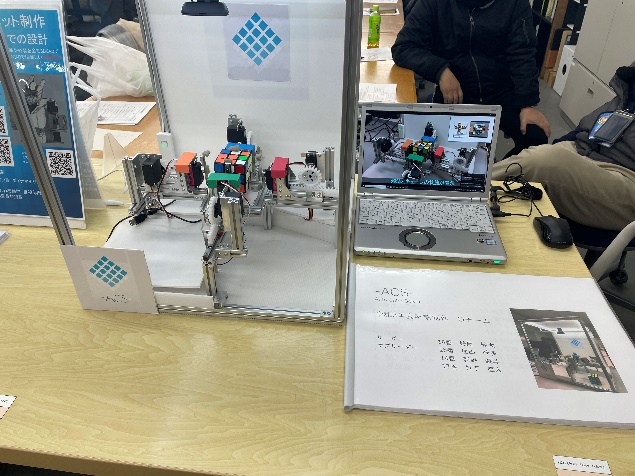 作品名ACS（Auto Cube Solver）ロボット・機械学科作者名：妹尾　健太住田　叶多新野　優斗竹下　直人第２位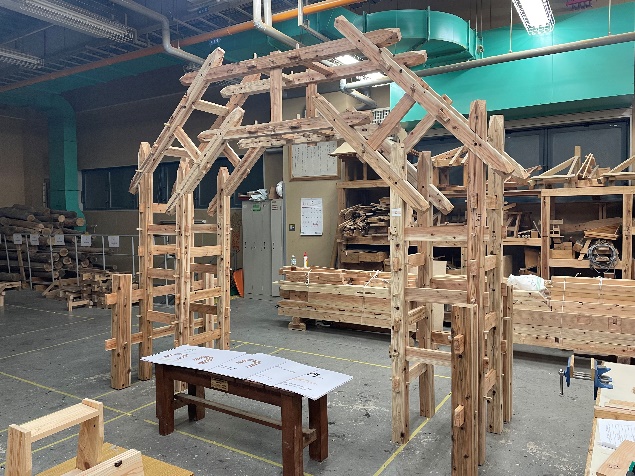 作品名：門大工技能学科作者名：三田村　壮吉垣内　啓佑永井　桃濱上　慣一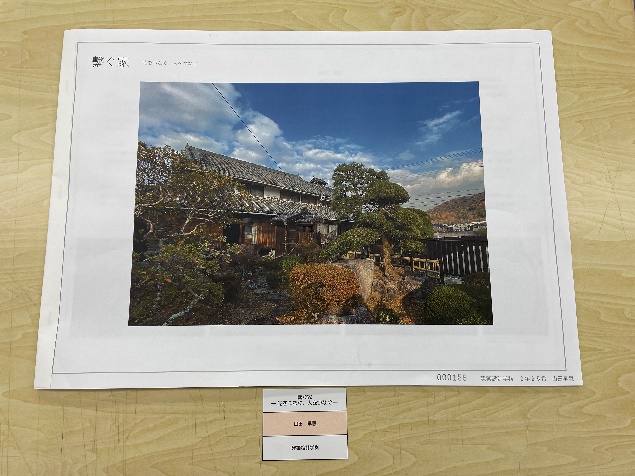 第３位作品名：繋ぐ家　-時をつなぐ、人をつなぐ-建築設計学科作者名：山田　早慧第３位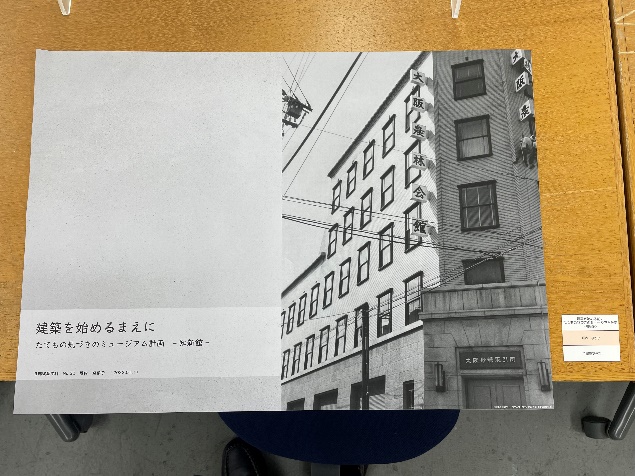 作品名：建築を始める前に　たてもの気づきのミュージアム計画-知新館-Ⅱ部建築学科作者名：堀内　奈都子作品展示：各学科より2作品を展示していただき、福利厚生委員会にて審査を行いました。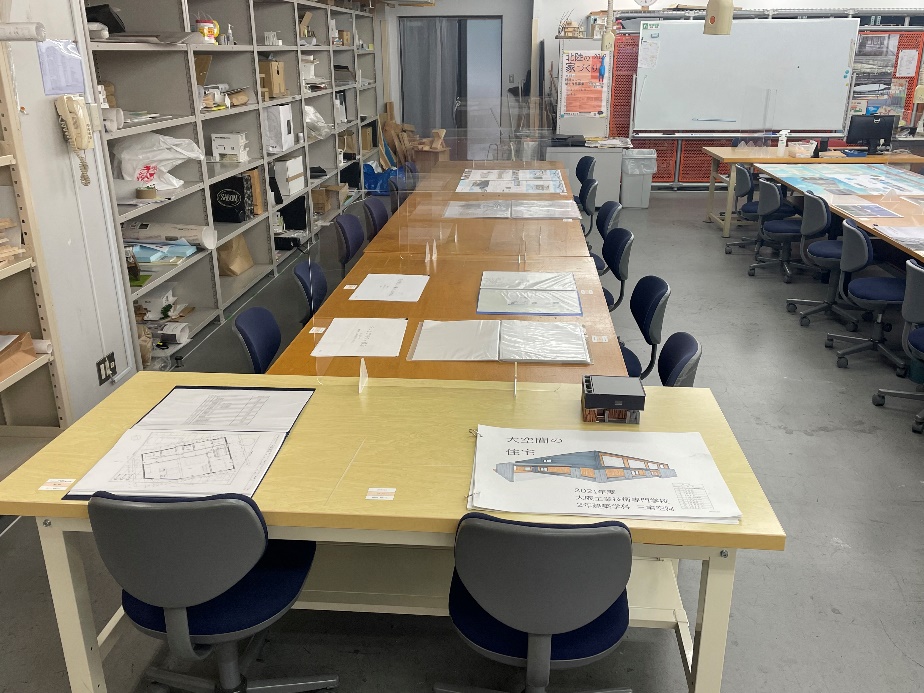 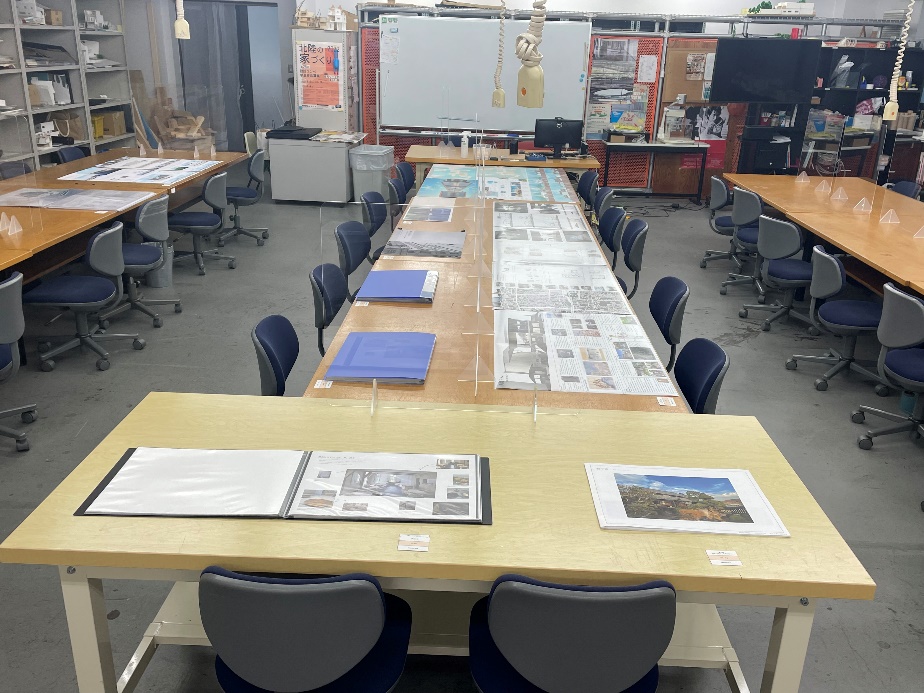 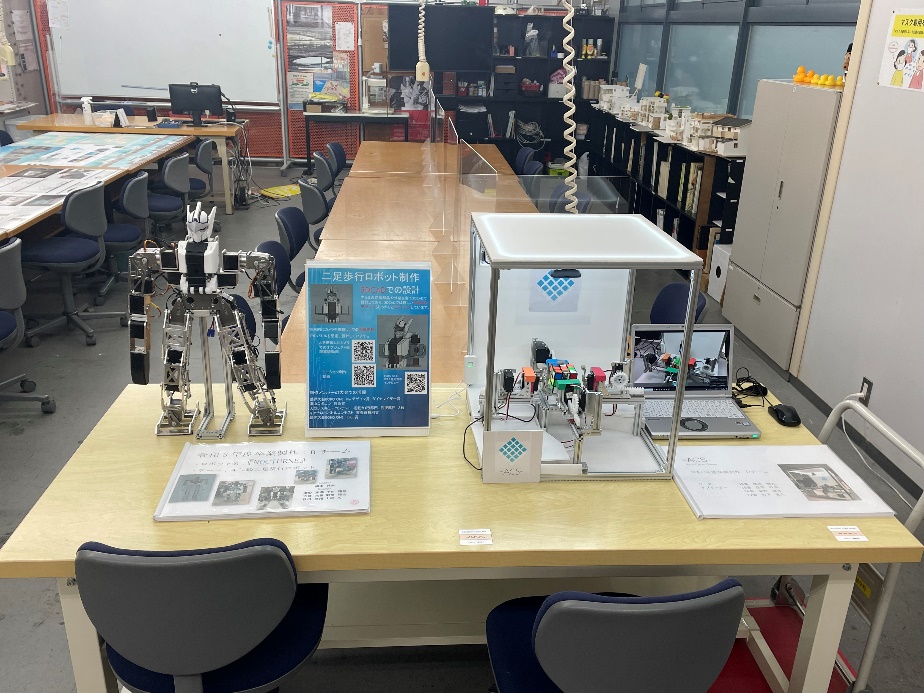 